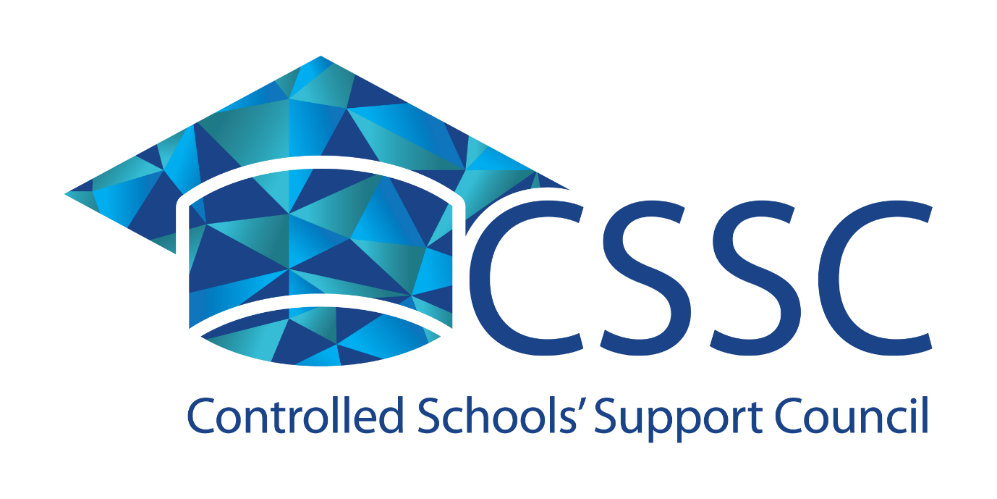 Part 2Evaluation of ethosIntroductionNursery schoolsPublished by the Controlled Schools’ Support CouncilE: info@csscni.org.ukT: 028 9531 3030W: www.csscni.org.ukPart 2 of the ethos self-evaluation toolkit comprises a number of questionnaires and guidance on conducting structured conversations to assist schools with the evaluation of their ethos. Guidance on analysis is also provided.The questionnaires and the structured conversation form can be used as they are or adapted/customised as a school chooses to reflect their unique/individual circumstances. For example, they can be anonymous or a signature option can be added for some or all stakeholder groups. Questionnaire items can be removed or adapted, or other questionnaire items can be added to suit each individual school.Questionnaires for the following stakeholders are included:GovernorsTeaching staffNon-teaching staff (classroom based)Non-teaching staff (not classroom based)ParentsOutside agenciesthe wider communityA structured conversation form for pupils is also included.The following recurring themes that contribute to ethos emerge from research (see Further reading). The questionnaires/structured conversation form focus on these themes:A caring atmosphere and safetyThe learning environmentExpectations and achievementsRelationships and moraleGood behaviourParents: relationships and communicationExtra-curricular activitiesOutside agencies: their contribution and valueWider community perceptionsChristian morals and values.Depending on the extent and depth of the evaluation to be carried out, all or some of the materials may be used.The information received from any evaluation exercise should prove to be invaluable and insightful for the further development of a school’s ethos.Further readingEvery school a good school, a policy for school improvementDepartment of Education (Northern Ireland) (2009).https://www.education-ni.gov.uk/publications/every-school-good-school-policy-school-improvement  The inspection and self-evaluation frameworkThe Education and Training Inspectorate (2017).https://www.etini.gov.uk/articles/inspection-and-self-evaluation-framework-isef The statutory curriculum in Northern IrelandDepartment of Education (Northern Ireland).https://www.education-ni.gov.uk/articles/statutory-curriculumThe inspection and self-evaluation framework (ISEF): effective practice and self-evaluation questions for governanceThe Education and Training Inspectorate (2017).https://www.etini.gov.uk/publications/inspection-and-self-evaluation-framework-isef-effective-practice-and-self-evaluation-0 Developing a positive whole school ethos and culture: relationships, learning and behaviourScottish Government (2018).https://www.gov.scot/publications/developing-positive-whole-school-ethos-culture-relationships-learning-behaviour/pages/1/Examples of how schools articulate ethos to the wider community via their websites.https://www.elmgrove.harrow.sch.uk/ethos/http://www.fairviewps.co.uk/School-Ethos-Aims-and-Vision/Please note that CSSC is not responsible for the content of external websites, the contents of which may not reflect the Council’s view.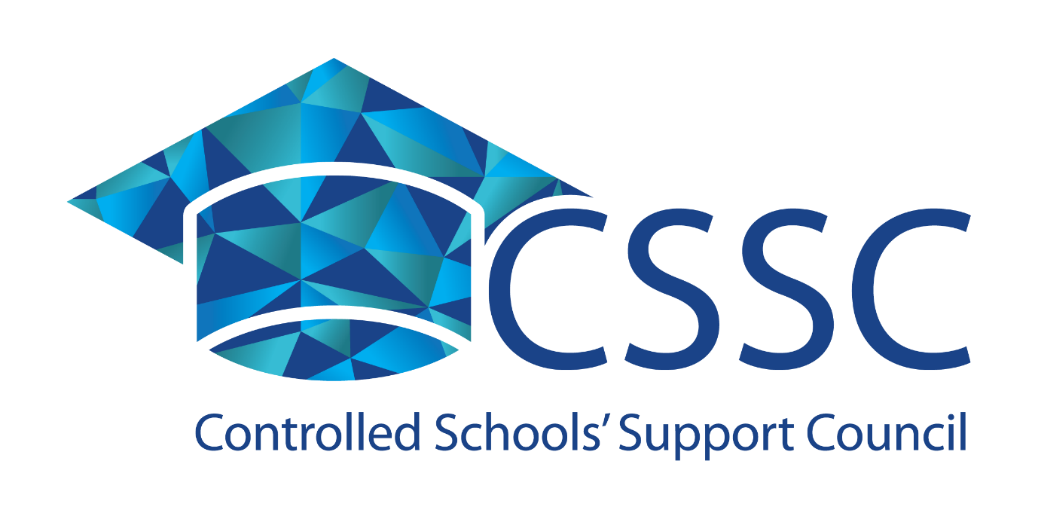 Part 2Evaluation of ethosFeedback analysisNursery schoolsGuidance - Questionnaire Analysis.Record the number of questionnaires sent to all stakeholder groups.Record the number and percentage of returns.ReturnsUse a blank questionnaire for each stakeholder group to:Tally the number of returns for each questionnaire item and response category.Calculate the percentage returns for each response category.Initial ‘at a glance’ analysisAre there any surprises or any significant outcomes that require immediate follow-up?Note strengths and areas for improvement that require immediate follow-up.AnalysisEach stakeholder questionnaire addresses the following themes that contribute to ethos:A caring atmosphere and safetyThe learning environmentExpectations and achievementsRelationships and moraleGood behaviourParents: relationships and communicationExtra-curricular activitiesOutside agencies: their contribution and valueWider community perceptionsChristian morals and values.Figures 1-8 (on the following pages) provide a format to summarise the outcomes for each stakeholder group with regard to each theme. Although individual questionnaire items provide feedback on one or more of the themes, the key theme that each questionnaire item addresses is indicated.Consider the evidence from the summary sheets for each stakeholder group to draw conclusions about each of these themes.These are the ETI terms used to interpret quantitative data and could be used to summarise the outcomes/conclusions.(https://www.etini.gov.uk/ )NEXT STEPSThe information from Figures 1-8 will inform your next steps.Identify and celebrate strengths, prioritise areas for improvement.The further development of ethos will be integral to the School Development Plan (SDP).It is recommended that no more than one or two areas are taken forward within the first year of the further development of ethos. Other areas for improvement can be taken forward in the 2nd or 3rd year of the SDP. Ongoing monitoring and evaluation of the improvement will inform subsequent plans and actions.____________________ Nursery SchoolEvaluation of school ethosQuestionnaire – governorsStatement of ethos -_______________ Nursery SchoolINSERT STATEMENT OF ETHOSAt _______________ Nursery School the whole school community strives to ‘live and breathe’ a positive nurturing ethos to ensure that all pupils achieve their full and unique potential. ‘The governors and the Principal should maintain an ethos for the school that promotes the moral, spiritual, intellectual, social and personal development of all its pupils.  The school’s ethos should contribute to the wider goals of the school and be clearly defined and understood by parents, pupils, staff, governors and the local community.  It should also be consistent with a commitment to promote equality, good relations and diversity within the school and its community.’ (Every School a Good School, The Governor’s Role, A Guide for Governors, DE, 2019).‘Effective practice is demonstrated when:                                               (Inspection and Self Evaluation Framework (Pre-School), ETI, 2017)We have identified, as part of our journey of improvement, the need to review and evaluate the ethos of our school and consultation with all our stakeholders is vital.As a governor your views on how the ethos of our school is ‘lived out’ are important and will be combined with all other stakeholder feedback to inform the review of the ethos of our school. Outcomes from the consultation exercise will be reported at governor meetings.Please take a few minutes to complete the attached questionnaire.Please return to ____________ by __________Thank you for your feedback.Ethos questionnaire – governors (nursery schools)Please indicate your view with a tick.____________________ Nursery SchoolEvaluation of school ethosQuestionnaire – teaching staffStatement of ethos -_______________ Nursery SchoolINSERT STATEMENT OF ETHOSAt _______________ Nursery School the whole school community strives to ‘live and breathe’ a positive nurturing ethos to ensure that all pupils achieve their full and unique potential.‘Effective practice is demonstrated when:There is an inclusive ethos which respects and values difference;’(Inspection and Self Evaluation Framework (Pre-School) ETI, 2017)We have identified, as part of our journey of improvement, the need to review and evaluate the ethos of our school and consultation with all our stakeholders is vital.As a member of staff, your views on how the ethos of our school is ‘lived out’ are important and will be combined with all other stakeholder feedback to inform the review of the ethos of our school.Please take a few minutes to complete the attached questionnaire.Please return to ____________ by __________Thank you for your feedback.Ethos questionnaire – teaching staff (nursery schools)Please indicate your view with a tick._________________Nursery SchoolEvaluation of school ethosStructured conversation form (pupil)Conversations can be carried out with individual children or with small groups of children (groups of 3, 4 or 5 children).Key questions and statements are in bold, further prompt questions are included in italics, to be used if necessary.____________________ Nursery SchoolEvaluation of school ethosQuestionnaire – non-teaching staff (classroom based)Statement of ethos -_______________ Nursery SchoolINSERT STATEMENT OF ETHOSAt _______________ Nursery School the whole school community strives to ‘live and breathe’ a positive nurturing ethos to ensure that all pupils achieve their full and unique potential.‘Effective practice is demonstrated when:There is an inclusive ethos which respects and values difference;’(Inspection and Self Evaluation Framework (Pre-School) ETI, 2017)We have identified, as part of our journey of improvement, the need to review and evaluate the ethos of our school and consultation with all our stakeholders is vital.As a member of staff, your views on how the ethos of our school is ‘lived out’ are important and will be combined with all other stakeholder feedback to inform the review of the ethos of our school.Please take a few minutes to complete the attached questionnaire.Please return to ____________ by __________Thank you for your feedback.Questionnaire – non-teaching staff - classroom based (nursery schools)Please indicate your view with a tick.____________________ Nursery SchoolEvaluation of school ethosQuestionnaire – non-teaching staff (not classroom based)Statement of ethos -_______________ Nursery SchoolINSERT STATEMENT OF ETHOSAt _______________ Nursery School the whole school community strives to ‘live and breathe’ a positive nurturing ethos to ensure that all pupils achieve their full and unique potential.‘Effective practice is demonstrated when:There is an inclusive ethos which respects and values difference;’(Inspection and Self Evaluation Framework (Pre-School) ETI, 2017)We have identified, as part of our journey of improvement, the need to review and evaluate the ethos of our school and consultation with all our stakeholders is vital.As a member of staff, your views on how the ethos of our school is ‘lived out’ are important and will be combined with all other stakeholder feedback to inform the review of the ethos of our school.Please take a few minutes to complete the attached questionnaire.Please return to ____________ by __________Thank you for your feedback.Questionnaire – non-teaching staff -not classroom based (nursery schools)Please indicate your view with a tick.____________________ Nursery SchoolEvaluation of school ethosQuestionnaire – Parents/carersStatement of ethos -_______________ Nursery SchoolINSERT STATEMENT OF ETHOSAt ____________ Nursery School, the whole school community strives to ‘live and breathe’ a positive nurturing ethos to ensure that all pupils achieve their full and unique potential.We have identified, as part of our journey of improvement, the need to review and evaluate the ethos of our school and consult with parents/carers and all our stakeholders.As a parent/carer your views to assist with the evaluation of the school’s ethos are greatly valued and we would appreciate it if you would take a few minutes to complete the attached questionnaire. Your feedback will be combined with all other stakeholder feedback to inform the review of the ethos of our school.Please return to __________ by ______________Thank you for your feedback.Parent/carer questionnaire (nursery schools)Please indicate your view with a tick.____________________ Nursery SchoolEvaluation of school ethosQuestionnaire – Outside agenciesStatement of ethos -_______________ Nursery SchoolINSERT STATEMENT OF ETHOSAt _______________ Nursery School the whole school community strives to ‘live and breathe’ a positive nurturing ethos to ensure that all pupils achieve their full and unique potential.In ______________ Nursery School we have identified, as part of our journey of improvement, the need to review and evaluate the ethos of our school and consultation with all our stakeholders is vital.Your views and perceptions on how the ethos of our school is ‘lived out’ are important. We would appreciate it if you would take a few minutes to complete the attached questionnaire, the outcomes of the analysis will inform the review of the ethos of our school. Your feedback will be combined with all other stakeholder feedback to inform the review of the ethos of our school.Please return to ____________ by __________Thank you for your feedback.Questionnaire – Outside agencies (nursery schools)Please indicate your view with a tick.____________________ Nursery SchoolEvaluation of school ethosQuestionnaire – Wider communityStatement of ethos -_______________ Nursery SchoolINSERT STATEMENT OF ETHOSAt _______________ Nursery School the whole school community strives to ‘live and breathe’ a positive nurturing ethos to ensure that all pupils achieve their full and unique potential.In __________Nursery School we are reviewing and evaluating the ethos of our school.We need to know if our ethos is ‘alive’ and how the school is perceived in the community.As a member of the community in _______________ your views on the perceptions of the school/ the ethos of the school are greatly valued.We would appreciate it if you would take a few minutes to complete the attached questionnaire. Your feedback will be combined with all other stakeholder feedback to inform the review of the ethos of our school.Please return to ___________ by ______________Thank you for your feedback.Questionnaire – Wider community (nursery schools)Please tell us how you are connected to the school, for example: former pupil, grandparent or member of the community/business owner for ________ years etc.__________________________________________________________________________________Please indicate your view with a tick.STAKEHOLDER GROUPNUMBER OF RETURNS% RETURNSGovernorsTeaching staffPupilsNon-teaching staff (classroom based)Non-teaching staff(not classroom based)Parents/CarersOutside agenciesWider communityAlmost/nearly allMore than 90%Most75-90%A majority50-74%A significant minority30-49%A minority10-29%Very few/a small numberLess than 10%Figure 1.    What do GOVERNORS think?Figure 1.    What do GOVERNORS think?Figure 1.    What do GOVERNORS think?STRENGTHSAREAS FOR IMPROVEMENTA caring atmosphere and safetyQuestionnaire nos: 1, 2The learning environmentQuestionnaire nos: 3,4Expectations and achievementsQuestionnaire nos: 5,6Relationships and moraleQuestionnaire nos: 7,8,9Good behaviourParents – relationships and communicationQuestionnaire no: 10Extra-curricular activitiesOutside agencies: their contribution and value Questionnaire no: 11Wider community perceptionsQuestionnaire no: 12Christian morals and valuesQuestionnaire no: 13Figure 2.    What do TEACHERS think?Figure 2.    What do TEACHERS think?Figure 2.    What do TEACHERS think?STRENGTHSAREAS FOR IMPROVEMENTA caring atmosphere and safetyQuestionnaire nos: 1, 2, 4The learning environmentQuestionnaire nos: 3,5Expectations and achievementsQuestionnaire nos: 6,7Relationships and moraleQuestionnaire nos: 8,9Good behaviourParents – relationships and communicationQuestionnaire nos: 10,11,12Extra-curricular activitiesOutside agencies: their contribution and value Questionnaire no: 13Wider community perceptionsQuestionnaire no: 14Christian morals and valuesQuestionnaire no: 15Figure 3.    What do PUPILS think? (structured conversation)Figure 3.    What do PUPILS think? (structured conversation)Figure 3.    What do PUPILS think? (structured conversation)STRENGTHSAREAS FOR IMPROVEMENTA caring atmosphere and safetyQuestionnaire nos: 3,4,5The learning environmentQuestionnaire nos: 1,2,4,5Expectations and achievementsRelationships and moraleGood behaviourQuestionnaire no: 6Parents – relationships and communicationExtra-curricular activitiesOutside agencies: their contribution and value Wider community perceptionsChristian morals and valuesFigure 4.    What do NON-TEACHING STAFF (CLASSROOM BASED) think?Figure 4.    What do NON-TEACHING STAFF (CLASSROOM BASED) think?Figure 4.    What do NON-TEACHING STAFF (CLASSROOM BASED) think?STRENGTHSAREAS FOR IMPROVEMENTA caring atmosphere and safetyQuestionnaire nos: 1, 2The learning environmentQuestionnaire nos: 3,4Expectations and achievementsQuestionnaire nos: 5,6Relationships and moraleQuestionnaire nos: 7,8,9,10Good behaviourParents – relationships and communicationQuestionnaire nos: 11,12Extra-curricular activitiesOutside agencies: their contribution and value Questionnaire no: 13Wider community perceptionsQuestionnaire no: 14Christian morals and valuesQuestionnaire no: 15Figure 5.    What do NON-TEACHING STAFF (NOT CLASSROOM BASED) think?Figure 5.    What do NON-TEACHING STAFF (NOT CLASSROOM BASED) think?Figure 5.    What do NON-TEACHING STAFF (NOT CLASSROOM BASED) think?STRENGTHSAREAS FOR IMPROVEMENTA caring atmosphere and safetyQuestionnaire nos: 1, 2The learning environmentQuestionnaire no: 3Expectations and achievementsQuestionnaire nos: 4,5Relationships and moraleQuestionnaire nos: 6,7,8Good behaviourParents – relationships and communicationQuestionnaire nos: 9,10Extra-curricular activitiesOutside agencies: their contribution and value Wider community perceptionsQuestionnaire no: 11Christian morals and valuesQuestionnaire no: 12Figure 6.    What do PARENTS/CARERS think?Figure 6.    What do PARENTS/CARERS think?Figure 6.    What do PARENTS/CARERS think?STRENGTHSAREAS FOR IMPROVEMENTA caring atmosphere and safetyQuestionnaire no: 1The learning environmentQuestionnaire nos: 2,3Expectations and achievementsQuestionnaire nos: 4,5,6Relationships and moraleGood behaviourQuestionnaire no: 7Parents – relationships and communicationQuestionnaire nos: 8,9,10Extra-curricular activitiesOutside agencies: their contribution and value Questionnaire no: 11Wider community perceptionsQuestionnaire no: 12Christian morals and valuesQuestionnaire no: 13Figure 7.    What does the WIDER COMMUNITY think?Figure 7.    What does the WIDER COMMUNITY think?Figure 7.    What does the WIDER COMMUNITY think?STRENGTHSAREAS FOR IMPROVEMENTA caring atmosphere and safetyQuestionnaire no: 1The learning environmentQuestionnaire no: 2Expectations and achievementsQuestionnaire nos: 3,4Relationships and moraleQuestionnaire no: 5Good behaviourParents – relationships and communicationQuestionnaire no: 6Extra-curricular activitiesOutside agencies: their contribution and value Questionnaire no: 7Wider community perceptionsQuestionnaire no: 8Christian morals and valuesQuestionnaire no: 9Figure 8.    What do OUTSIDE AGENCIES think?Figure 8.    What do OUTSIDE AGENCIES think?Figure 8.    What do OUTSIDE AGENCIES think?STRENGTHSAREAS FOR IMPROVEMENTA caring atmosphere and safetyQuestionnaire nos: 1, 2,3The learning environmentQuestionnaire nos: 4,5Expectations and achievementsQuestionnaire nos: 6,7Relationships and moraleQuestionnaire nos: 8,9Good behaviourParents – relationships and communicationQuestionnaire nos: 10,11Extra-curricular activitiesOutside agencies: their contribution and value Questionnaire no: 12Wider community perceptionsQuestionnaire no: 13Christian morals and valuesQuestionnaire no: 14the governors/management committee communicate widely the vision, ethos and strategic direction of the pre-school setting and ensure strong links with the parents/carers and local community;’ Item numberStrongly agreeAgree DisagreeStrongly disagreeNot applicable1.The general atmosphere in ________ Nursery School is welcoming and positive.2.There is safe, caring and inclusive culture.3.Children have opportunities to actively contribute to school life.4.Children enjoy learning at _________ Nursery School.5.Children achieve well in a culture of high expectations.6.All children’s achievements are recognised and celebrated.7.The work of the governing body is open and transparent.8.Governors work effectively with the Principal and other leaders to ensure high standards and achievements.9.All staff are valued, committed, positive and work well together as a team.10.Parents are valued as partners in their child’s education, are well supported and informed about their child’s learning and progress.11.The support of outside agencies benefits children’s learning.12.The school is well respected in and important to the community.13.Christian morals and values permeate school life.Please add any additional information here.Additional information cont.…Please add any additional information here.Additional information cont.…Please add any additional information here.Additional information cont.…Please add any additional information here.Additional information cont.…Please add any additional information here.Additional information cont.…Please add any additional information here.Additional information cont.…Please add any additional information here.Additional information cont.…Item numberStrongly agreeAgree DisagreeStrongly disagreeNot applicable1.The general atmosphere in ________Nursery School is welcoming and positive.2.There is a safe, caring and inclusive culture.3.Children are valued and have opportunities to contribute to school life.4.I enjoy working in __________ Nursery School.5.Children enjoy learning at ___________ Nursery School.6.All children achieve well in a culture of high expectations.7.All children’s achievements are recognised and celebrated.8.My views are valued and I have opportunities to contribute to decision-making processes.9.All staff are committed, positive and work well together as a team.10.Parents are valued as partners in their child’s education.11.Parents are well supported and informed about their child’s learning and progress.12.Parents are keen to support their child’s learning.13.The support of outside agencies benefits children’s learning.14The school is well respected in and important to the community.15.Christian morals and values permeate school life.Please add any additional information here.Please add any additional information here.Please add any additional information here.Please add any additional information here.Please add any additional information here.Please add any additional information here.Please add any additional information here.Item numberQUESTIONSCHILDREN’S RESPONSES1.Tell me about your classroom.(What happens in your classroom?What happens over there?  (Point to different areas))2.Do you like learning new things at school?(Why? What do you learn? What do you like doing best? What do you like to play with?)3.How do you feel at nursery school?(Are you happy?Do you feel safe?)4.Do you like your teachers?(Do they help you at school?Are they nice and kind?)5.Do you like coming to school?(Do you come every day?Are there any days when you don’t feel like coming to school?)6.Sometimes boys and girls don’t behave very well.Do you see boys and girls at your school who don’t behave well?What do the teachers do?Item numberStrongly agreeAgree DisagreeStrongly disagreeNot applicable1.The general atmosphere in ________Nursery School is welcoming and positive.2.There is a safe, caring and inclusive culture.3.Children enjoy learning at ___________ Nursery School.4.Children are valued and have opportunities to contribute to school life.5.All children achieve well in a culture of high expectations.6.All children’s achievements are recognised and celebrated.7.I enjoy working in __________ Nursery School.8.All staff are committed, positive and work well together as a team.9.My views are valued, and I work effectively in partnership with teachers to maximise children’s learning.10.I have opportunities to contribute to decision-making processes.11.Parents are valued as partners in their child’s education, are well supported and informed about their child’s learning and progress.12.Parents are keen to support their child’s learning.13.The support of outside agencies benefits children’s learning.14.The school is well respected in and important to the community.15.Christian morals and values permeate school life.Please add any additional information here.Please add any additional information here.Please add any additional information here.Please add any additional information here.Please add any additional information here.Please add any additional information here.Please add any additional information here.Item numberStrongly agreeAgree DisagreeStrongly disagreeNot applicable1.The general atmosphere in ________ Nursery School is welcoming and positive.2.A safe, caring and inclusive culture exists in which pupils are valued.3.Children enjoy learning at ______ Nursery School.4.Children achieve well in a culture of high expectations.5.All children’s achievements are recognised and celebrated.6.I enjoy working in _______ Primary School.7.I am a valued member of staff and have opportunities to contribute to decision-making processes.8.All staff are committed, positive and work well together as a team.9.Parents are valued as partners in their child’s education.10.Parents are keen to support their child’s learning.11.The school is well respected in and important to the community.12.Christian morals and values permeate school life.Please add any additional information here.Please add any additional information here.Please add any additional information here.Please add any additional information here.Please add any additional information here.Please add any additional information here.Please add any additional information here.Item numberStrongly agreeAgree DisagreeStrongly disagreeNot applicable1.The general atmosphere in ________Nursery School is welcoming and positive.2.My child enjoys learning at ________ Nursery School.3.My child learns in a safe, stimulating and well-organised environment.4.My child is well supported and is making good progress.5.My child’s achievements are recognised and celebrated.6.My child’s self-esteem and individuality are highly valued and supported by the staff.7.My child behaves well at school and strives to do well.8.I am regularly informed about my child’s progress.9.Staff work in partnership with me and I know how to support my child’s learning at home.10.As a parent/carer I feel valued by the school and part of a school community.11.The support of outside agencies benefits my child.12.The school is well respected in and important to the community.13.Christian morals and values permeate school life.Please add any additional information here.Please add any additional information here.Please add any additional information here.Please add any additional information here.Please add any additional information here.Please add any additional information here.Please add any additional information here.Item numberStrongly agreeAgree DisagreeStrongly disagreeNot applicable1.________ Nursery School is a welcoming, positive and caring place.2.There is a safe, caring and inclusive culture.3.I enjoy coming into ___________ Nursery School.4.Children have opportunities to contribute to school life.5.Children enjoy learning at _________ Nursery School.6.Children achieve well in a culture of high expectations.7.All children’s achievements are recognised and celebrated.8.The staff are committed, positive and work well as a team for the benefit of all the children.9.My views are valued and I have opportunities to contribute to decision-making processes.10.Parents are valued as partners in their child’s education, are well supported and informed about their child’s learning and progress.11.Parents are keen to support their child’s learning.12.The school works well with outside agencies for the benefit of all children.13.The school is well respected in and important to the community.14.Christian morals and values permeate school life.Please add any additional information here.Please add any additional information here.Please add any additional information here.Please add any additional information here.Please add any additional information here.Please add any additional information here.Please add any additional information here.Item numberStrongly agreeAgree DisagreeStrongly disagreeNot applicable1. ________ Nursery School is a welcoming, positive and caring place.2.Children enjoy learning at _________ Nursery School.3.Children achieve well in a culture of high expectations.4.Children’s achievements are recognised and celebrated.5.The staff are committed, positive and work well as a team for the benefit of all the children.6.Parents are valued as partners in their child’s education, are well supported and informed about their child’s learning and progress.7.The school works well with outside agencies for the benefit of all children. 8.The school is well respected in and important to the community.9.Christian morals and values permeate school life.Please add any additional information here.Please add any additional information here.Please add any additional information here.Please add any additional information here.Please add any additional information here.Please add any additional information here.Please add any additional information here.